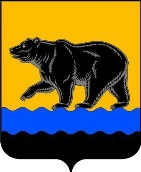 Администрация города НефтеюганскаДЕПАРТАМЕНТ ЖИЛИЩНО-КОММУНАЛЬНОГО ХОЗЯЙСТВА Администрации города нефтеюганска ПРИКАЗ14.07.2016 										        № 143-нпг.НефтеюганскО внесении изменения в приказ департамента жилищно-коммунального хозяйства администрации города Нефтеюганска от 20.08.2013 № 79-нп «Об организации транспортного обслуживания населения автомобильным транспортом общего пользования на территории города Нефтеюганска»В соответствии с Федеральным законом от 06.10.2003 № 131-ФЗ «Об общих принципах организации местного самоуправления в Российской Федерации», в целях приведения муниципального правового акта в соответствие с законодательством Российской Федерации приказываю: 1.Внести изменение в приказ департамента жилищно-коммунального хозяйства администрации города Нефтеюганска от 20.08.2013 № 79-нп «Об организации транспортного обслуживания населения автомобильным транспортом общего пользования на территории города Нефтеюганска»                        (с изменениями, внесёнными приказом департамента жилищно-коммунального хозяйства администрации города Нефтеюганска от  08.12.2015 № 166-нп),                    а именно: в пункте 4.4 приложения 1 к постановлению слова «вправе отказать» заменить на «отказывает». 2.Направить приказ главе города Н.Е.Цыбулько для обнародования (опубликования) и размещения на официальном сайте органов местного самоуправления города Нефтеюганска в сети Интернет.3.Приказ вступает в силу после его официального опубликования. 4.Контроль за выполнением приказа возложить на заместителя директора, курирующего направление деятельности отдела по транспорту и автодорогам департамента.Директор департамента                                                                       С.Е.Сериков